                                                                                                    Проєкт                                                                                                                             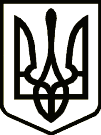 УкраїнаНОВГОРОД-СІВЕРСЬКА РАЙОННА РАДА ЧЕРНІГІВСЬКОЇ ОБЛАСТІРІШЕННЯ(шоста сесія восьмого скликання)         травня 2021  року                                                                            № м. Новгород-СіверськийПро включення до Переліку другого типунежитлових приміщень  та передачу в орендуВідповідно до статей 6, 15 Закону України «Про оренду державного та комунального майна», Порядку передачі в оренду державного та комунального майна, затвердженого постановою Кабінету Міністрів України від 03 червня 2020 року №483, у зв’язку з надходженням заяви від комунальної установи «Міський трудовий архів» Новгород-Сіверської міської ради Чернігівської області, керуючись статтями 43, 60 Закону України «Про місцеве самоврядування в Україні», районна рада вирішила: 1. Включити до Переліку другого типу нежитлові приміщення (літ.                 «1-84», «1-88») загальною площею 78,29 м2,  корисною площею 44,3 м2, що знаходяться на четвертому поверсі нежитлової будівлі розташованої за адресою: будинок 6, вулиця Б.Майстренка, місто Новгород-Сіверський, Чернігівська область, 16000. 2. Передати в оренду майно спільної власності територіальних громад Новгород-Сіверського району, зазначене у пункті 1 цього рішення.3. Визнати орендарем майна спільної власності територіальних громад Новгород-Сіверського району, зазначеного у пункті 1 цього рішення,  комунальну установу «Міський трудовий архів» Новгород-Сіверської міської ради Чернігівської області. 4. Уповноважити голову Новгород-Сіверської районної ради Чернігівської області на затвердження умов оренди та підписання договору оренди.5. Контроль за виконання рішення покласти на постійну комісію районної ради з питань бюджету та управління об’єктами комунальної власності району. Голова районної ради                                                               Р. В. ПадалкоПроєкт рішення вноситьГолова Новгород-Сіверської районноїради Чернігівської області                                                      Р. В. ПадалкоПогодженоЗаступник  голови Новгород-Сіверськоїрайонної  ради Чернігівської області                                    В. М. БондаренкоНачальник відділу з юридичних питань виконавчого апарату Новгород-Сіверської районної ради Чернігівської області                                      Т. В. ЩепочкінаНачальник відділу з питань комунальної власності виконавчого апарату Новгород-Сіверської районної ради    Чернігівської області			         О. Ф. Юрченко